Первое информационное письмо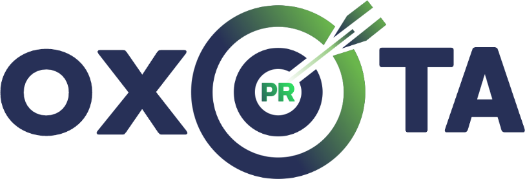 XIV Международный форум по медиа, связям с общественностью и рекламе «PR-Охота!»-2022Уважаемые коллеги!С 4 июля по 9 июля 2022 года на Алтае пройдет XIV Международный форум по медиа, рекламе и связям с общественностью «PR-Охота!», который организует кафедра медиакоммуникаций, технологий рекламы и связей с общественностью Института гуманитарных наук Алтайского государственного университета. В этом году тема форума - ««Образование в цифровой среде: аудитория, брендинг, коммуникации»».Программа форума* может быть интересна самой широкой аудитории, но особенно следующим целевым группам:разработчикам программ дополнительного образования, специалистам, ответственным за развитие дополнительного образования, в российских и зарубежных вузах; студентам направлений «Реклама и связи с общественностью», «Медиакоммуникации», «Журналистика» и других смежных направлений из российских и зарубежных вузов;специалистам, заинтересованным в получении дополнительного образования в сфере Digital-продвижения образовательных продуктов и услуг.В программу форума традиционно включены: мастер-классы, лекции, тренинги ведущих PR-специалистов России и зарубежья;профессиональные творческие конкурсы; туристические экскурсии Горному Алтаю.Всю дополнительную информацию о форуме – стоимость участия, место и условия проживания, информацию о Форуме вы сможете, перейдя на страничку Форума по адресу: http://media.hub.tilda.ws/ohota22#rec443493980. Там же вы сможете подать заявки на участие.Встретимся на Алтае!Координаторы форума:Людмила Комиссарова +7 913 242 6378Ксения Янчевская +7 903 073 7956Студенческий оргкомитет:
Дарья Михайлюк +7 983 350 3640E-mail: pr-ohota@mail.ru *Программа форума находится в стадии формирования; имена приглашенных специалистов – экспертов, спикеров будут известны позднее. Следите за новостями на ресурсах форума:   https://vk.com/pr_hunt ,  https://t.me/pr_hunt 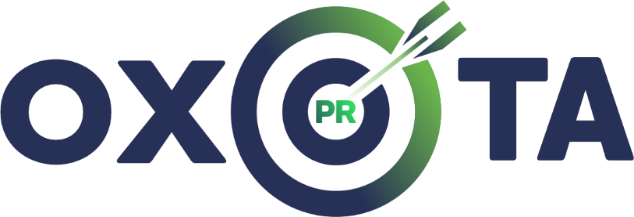 Международный форум по рекламе и связям с общественностью «PR-Охота!» - традиционный проект кафедры медиакоммуникаций, технологий рекламы и связей  с общественностью Алтайского государственного университета, существующий с 2006 года. Проект нацелен:на развитие связей между образованием и рынком труда, на адаптацию содержания и форматов вузовского обучения  к актуальным требованиям рынка коммуникационных услуг, на повышение профессиональной подготовки будущих специалистов по массовым коммуникациям, их адаптацию и социализацию  в профессиональной среде.Страница форума на сайте университета: https://ign.asu.ru/about/departments/media_communications/prohota/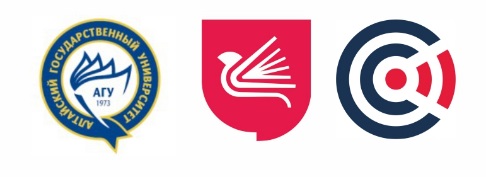 Кафедра медиакоммуникаций, технологий рекламы и связей с общественностьюИнститут гуманитарных наукФГБОУ ВПО «Алтайский государственный университет»